Roman Ivan AleksandrovychGeneral details:Certificates:Experience:Documents and further information:Inter. Pâport No:       EH 566213	Issued: 31.12.10	Valid: 31.12.20	        Place of issue: 5102
Seaman s book No: AB 464823	Issued: 13.04.11	Valid: 10.12.20	        Place of issue: Izmail


Certificate of competency:	00951/2012/01	31.07.12  	  revalidated	        Odessa
Endorsement: 	                00951/2012/01	15.01.15	  15.01.20	revalidated

Personal safety:	        
Advanced fire fighting:	
Prof. in survival craft:	
Medical first aid: 	
Hazardous cargoes:Position applied for: 4th EngineerDate of birth: 30.09.1992 (age: 25)Citizenship: UkraineResidence permit in Ukraine: NoCountry of residence: UkraineCity of residence: OdessaPermanent address: Razumovskaya str 10/12 ap344Contact Tel. No: +38 (093) 932-69-89E-Mail: vania-roman@mail.ruU.S. visa: NoE.U. visa: NoUkrainian biometric international passport: Not specifiedDate available from: 01.02.2016English knowledge: GoodMinimum salary: 2000 $ per month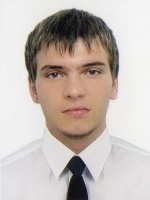 DocumentNumberPlace of issueDate of expiryCivil passportKM585435-00.00.0000Seamanâs passportAB464823Izmail10.12.2020Tourist passport32054/2015-AOdessa09.11.2020TypeNumberPlace of issueDate of expirySafety Familiarization, basic training and instruction for all seafarers32054/2015-AOdessa09.11.2020Advanced Fire Fighting19418/2015-AOdessa09.11.2020Proficiency in survival craft25191/2015-AOdessa09.11.2020Training of officers and ratings11838/2015-AOdessa09.11.2020Medical first aid11453/2015-AOdessa09.11.2020Engine room resource management6114/2015-AOdessa09.11.2020PositionFrom / ToVessel nameVessel typeDWTMEBHPFlagShipownerCrewingMotorman-Oiler25.03.2015-03.10.2015MANOLIS PContainer Ship15000SULZER 7RTA5811130kwMarshal, MajuroEuroBulk&mdash;Motorman-Oiler04.08.2014-20.01.2015EM ITHAKIContainer Ship25497Mitsui MAN B&W 8S60MC24560LyberiaEuroBulk&mdash;